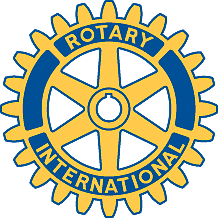 Rotary Club of Carleton Place and Mississippi Mills       Meeting of April 26th, 2010The meeting was held in the Thirsty Moose, as the Carleton Heritage Inn is closed.Mike discussed the compost program, which is on schedule for this weekend. Two soccer teams will do the bagging and help with deliveries, and all members are urged to turn out and help in whatever way they can. We will order 3 loads (75 cubic yards) of compost, with 1,700 bags and ties.The Donations Committee approved a donation of $100 to the Perth Club, in memory of Peter Code.Volunteers are still needed for the Montreal Conference in June.A supervisor for a GSE visit to Brazil in April and May of 2011 is requested.This evening's speaker was Robin Hull, a Public Education Coordinator for the Alzheimer Society of Lanark County. She was accompanied by a board member, who talked about the difficult times when his wife had to be institutionalized. Robin gave an interesting talk about dementia and Alzheimer's disease, including a list of warning signs. She made it clear that everyone suffers from minor failures of memory (and there were a number of nods from around the table), but that more serious errors can be a sign of oncoming trouble. One example is that it is OK to forget where your car keys are, but not so good to forget what they are for.Future Speakers:May 10th – Peter Kielland of Screwzall.May 17th – Bob Hale for the Camp Merrywood donation, and Arnold Lawrence, District GovernorJune 10th – Anna Rochon, to talk about the GSE visit to India